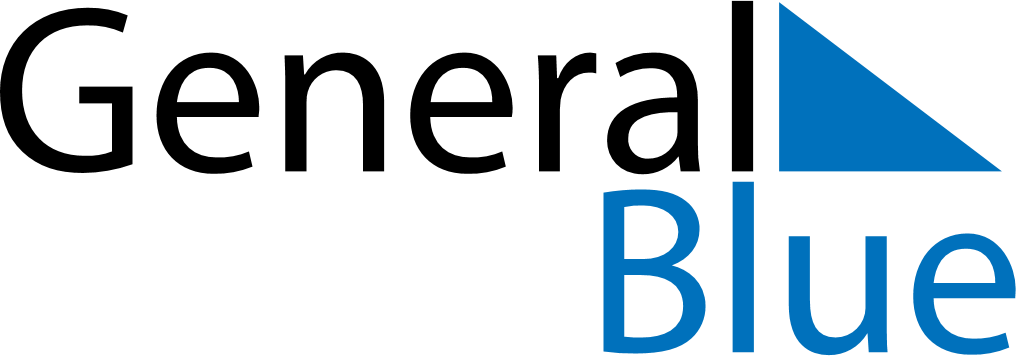 July 2021July 2021July 2021July 2021BotswanaBotswanaBotswanaSundayMondayTuesdayWednesdayThursdayFridayFridaySaturday1223Sir Seretse Khama Day45678991011121314151616171819202122232324President’s DayPresident’s Day Holiday2526272829303031